ОТБОРОЧНОЕ ИСПЫТАНИЕ в 8 класс социально-гуманитарного предпрофильного направления Гимназии как базовой школы Российской академии наук (РАН)Дорогой семиклассник!Сегодня ты проходишь отборочное испытание в 8 класс социально-гуманитарного направления. Комплексная работа состоит из 4 блоков предметов. Постарайся выполнить все задания, ведь каждый блок будет оценён по 10-балльной шкале.Внимательно заполни титульный лист. Выполняй каждый блок заданий на отдельном листе со своим кодом (указывать там Ф.И.О. нельзя!).Время выполнения работы – 2 урока по 40 минут.Желаем успешного прохождения отборочного испытания!Русский язык1. Перепишите текст, раскрывая скобки, вставляя, где это необходимо, пропущенные буквы и знаки препинания.Текст      Серёжа ш..л по заброше(н,нн)ой дорог.. . (В)доль неё р..сли гр..мадные б..рёзы  и было им лет по двести. (Не)которые б..рёзы были такие ра(з/с)кидистые  что под тен..ю иного дер..ва могло укрыт..ся стадо коро(в/ф). Ближе к з..мле к..ра на дерев..ях была совсем ч..рной  (з/с)пёкш..йся от врем..ни. Многие дерев..я от старост.. были дуплист..ми. Заветные дупла Серёжа знал (на)перечёт.  (За)то (на)верху б..рёзы были (снежно)белыми. Там, у самого неба, они (по)м..лодому  уб..рались зел..нью  и их пл..кучие ветви ра(з/с)точали зап..х свеж..го листа. (В)скор.. мальч..к вош..л в с..сновый бор и тогда см..листый жар о(б/п)дал его. Г..лова кружилась. Ему х..телось (без)огля(д/т)ки идти по этому светл..му бору осв..щё(н,нн)ому   со..нцем. От ж..ры млели дерев..я и задрём..вая что(то) ш..птали (в)полголоса.2. Произведите синтаксический разбор  последнего предложения.3. В одном предложении сформулируйте и запишите  тему этого текста.ЛитератураА.С.Пушкин «Капитанская дочка»Прошло несколько недель, и жизнь моя в Белогорской крепости сделалась для меня не только сносною, но даже и приятною. В доме коменданта был я принят как родной. Муж и жена были люди самые почтенные. Иван Кузмич, вышедший в офицеры из солдатских детей, был человек необразованный и простой, но самый честный и добрый. Жена его им управляла, что согласовалось сегобеспечностию. Василиса Егоровна и смотрелана дела службы, как на свои хозяйские, и управляла крепостию так точно, как и своим домком. Марья Ивановна скоро перестала со мною дичиться. Мы познакомились. Я в ней нашел благоразумную и чувствительную девушку. Незаметным образом я привязался к доброму семейству, даже к Ивану Игнатьичу, кривому гарнизонному поручику, о котором Швабрин выдумал, будто бы он был в непозволительной связи с Василисой Егоровной, что не имело и тени правдоподобия; но Швабрин о том не беспокоился.
Я был произведен в офицеры. Служба меня не отягощала. В богоспасаемой крепости не было ни смотров, ни учений, ни караулов. Комендант по собственной охоте учил иногда своих солдат; но еще не мог добиться, чтобы все они знали, которая сторона правая, которая левая, хотя многие из них, дабы в том не ошибиться, перед каждым оборотом клали на себя знамение креста. У Швабрина было несколько французских книг. Я стал читать, и во мне пробудилась охота к литературе. По утрам я читал, упражнялся в переводах, а иногда и в сочинении стихов. Обедал почти всегда у коменданта, где обыкновенно проводил остаток дня и куда вечерком иногда являлся отец Герасим с женою Акулиной Памфиловной, первою вестовщицею во всем околотке. С А. И. Швабриным, разумеется, виделся я каждый день; но час от часу беседа его становилась для меня менее приятною. Всегдашние шутки его насчет семьи коменданта мне очень не нравились, особенно колкие замечания о Марье Ивановне. Другого общества в крепости не было, но я другого и не желал.
Несмотря на предсказания, башкирцы не возмущались. Спокойствие царствовало вокруг нашей крепости. Но мир был прерван внезапным междуусобием.Выполните задания:1. Определите жанр произведения, из которого взят фрагмент.2.Определите главную тему данного фрагмента 3. Укажите термин, которым в литературоведении называют средство художественной изобразительности, помогающее автору описать героя и выразить своё отношение к нему («благоразумную и чувствительную девушку», «необразованный и простой, но самый честный и добрый»).4. Назовите тропы: «принят как родной», «управляла крепостию так точно, как и своим домком» – которые  обнажают богатую индивидуальную речь рассказчика.5. Главный герой рассказывает о событиях своей жизни в определённый промежуток времени, а также о вызванных ими впечатлениях и чувствах. Как называется речь действующего лица, выключенная из разговорного общения персонажей и не предполагающая непосредственного отклика? ИсторияI. Захватив власть, бояре принялись раздавать своим сторонникам земли и различные привилегии, освобождать их от налогов, предоставлять право вершить судебное разбирательство над зависимым населением. Шло расхищение государственной казны, происходили расправы с политическими противниками. Больше всего от этого самоуправства страдал чёрный люд — крестьяне и ремесленники... Недовольство москвичей властями зрело. Оно прорвалось в дни сильнейших пожаров, которые вспыхнули в городе один за другим в летние месяцы________года. Пожар спалил дотла деревянную Москву. По городу пошёл слух, что Москву подожгли по приказу Глинских и что бабка царя — колдунья. Вооружённые горожане ворвались в Кремль. Москва оказалась во власти восставшего народа.
1. Укажите год, пропущенный в тексте.
2.В чём, по мнению автора, причина восстания? 3.Что послужило поводом для восстания?
4.Укажите одно любое событие, произошедшее в том же году, что и описываемое в отрывке восстание. 5.Назовите одно любое последствие этого восстания.Ответ. 5 баллов2. XVII в. называют бунташным. Укажите три любых восстания, дату этих восстаний  и причину.Ответ 3 баллаIII.Объясните значение термина «местничество». Укажите имя правителя, при котором местничество было отмененоОтвет 2 балла Английский языкREADING(5 баллов)		Big BenLondon has many landmarks, but none is more popular than the Elizabeth Tower which is located at one end of the Houses of Parliament in Westminster, London. The famous tower is the third tallest clock tower in the world. It is probably the most well-known attraction in not only London, but Great Britain as well. But, what makes this tower so special?The Elizabeth Tower is home to the largest four-faced chiming bell in the world. The official name of the bell is The Great Bell. However, its nickname Big Ben is more popular than the official name. Nobody knows exactly why the bell got such a nickname. There are two main versions. The first one is that the bell was named after Sir Benjamin Hall, the British engineer who managed the casting of the bell. His name was put on the bell itself. The second version suggests that the bell was named after Ben Caunt, a famous heavyweight boxing champion of that time.Big Ben weighs 13.5 British tons, which is about the size of two large African Elephants. It is 2.2 meters high and has a diameter of 2.7 meters. Big Ben chimes every hour. The clock tower was completed in 1859 and Big Ben first chimed over London on July 11 that year.Amazingly, the bells still chimed and the clock still showed the exact time after the Houses of Parliament were bombed during World War II. The building was completely destroyed, but the tower and the clock weren’t damaged.The clock’s time is kept accurate. There have been some incidents when the clock was inaccurate. In 1949, birds damaged the minute hand and made it slow down by 4.5 minutes.Nowadays clockmakers climb the Elizabeth Tower 3 times a week to wind Big Ben's Сlock, whose timing can be affected by the weather, atmospheric pressure or simply by its age. Big Ben’s Сlock is over 150 years old.There are 334 steps to the top of the clock tower. Unfortunately, it is not open to the public for viewing the city.According to a survey done in 2008, Big Ben is the most popular tourist attraction in London.TRUE/FALSE/NOT STATED(6 баллов)The Elizabeth Tower was built by the order of the Queen.It is still not certain why the bell was called Big Ben.During World War II, the famous Big Ben was destroyed.The clock faces are washed with soap and water.The clockmakers wind up the clock in the Elizabeth Tower every day.The tourists are not allowed to the top of the Elizabeth Tower.WRITING. Answer the questions(3-5 sentences): Would you like to see Big Ben with your own eyes ? Why/Why not?(4 балла)  Башҡортостан РеспубликаhыСтәрлетамаҡ ҡалаhыҡала округы хакимиәтеМУНИЦИПАЛЬАВТОНОМИЯЛЫДӨЙӨМ БЕЛЕМ БИРЕYУЧРЕЖДЕНИЕҺЫ«1-СЕ  ҺАНЛЫ ГИМНАЗИЯ»(МАДББУ «1-СЕ  ҺАНЛЫ ГИМНАЗИЯ»)453126,Стәрлетамаҡ,Сакко hәм Ванцетти урамы, 68тел. факс (3473) 21-92-75,  21-93-94email: gimnaziay1@ mail.ruсайт: strgimn1.ru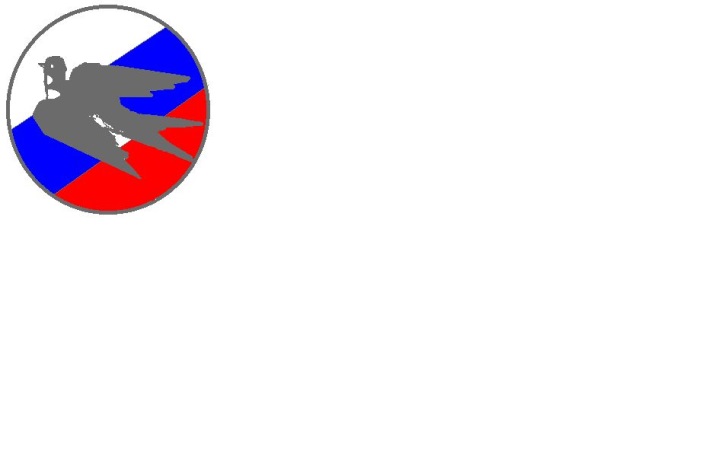 Администрация городского округа город СтерлитамакРеспублики БашкортостанМУНИЦИПАЛЬНОЕ АВТОНОМНОЕОБЩЕОБРАЗОВАТЕЛЬНОЕУЧРЕЖДЕНИЕ«гИМНАЗИЯ  №1»(МАОУ «Гимназия №1»)453126, Стерлитамак, ул. Сакко и Ванцетти, 68тел. факс (3473) 21-92-75,  21-93-94email: gimnaziay1@ mail.ruсайт: strgimn1.ru